Tisková zprávaTREND EVENT 2016ZPRACOVALA:        Ing. Pavlína TuschlováFOTODOKUMENTACE: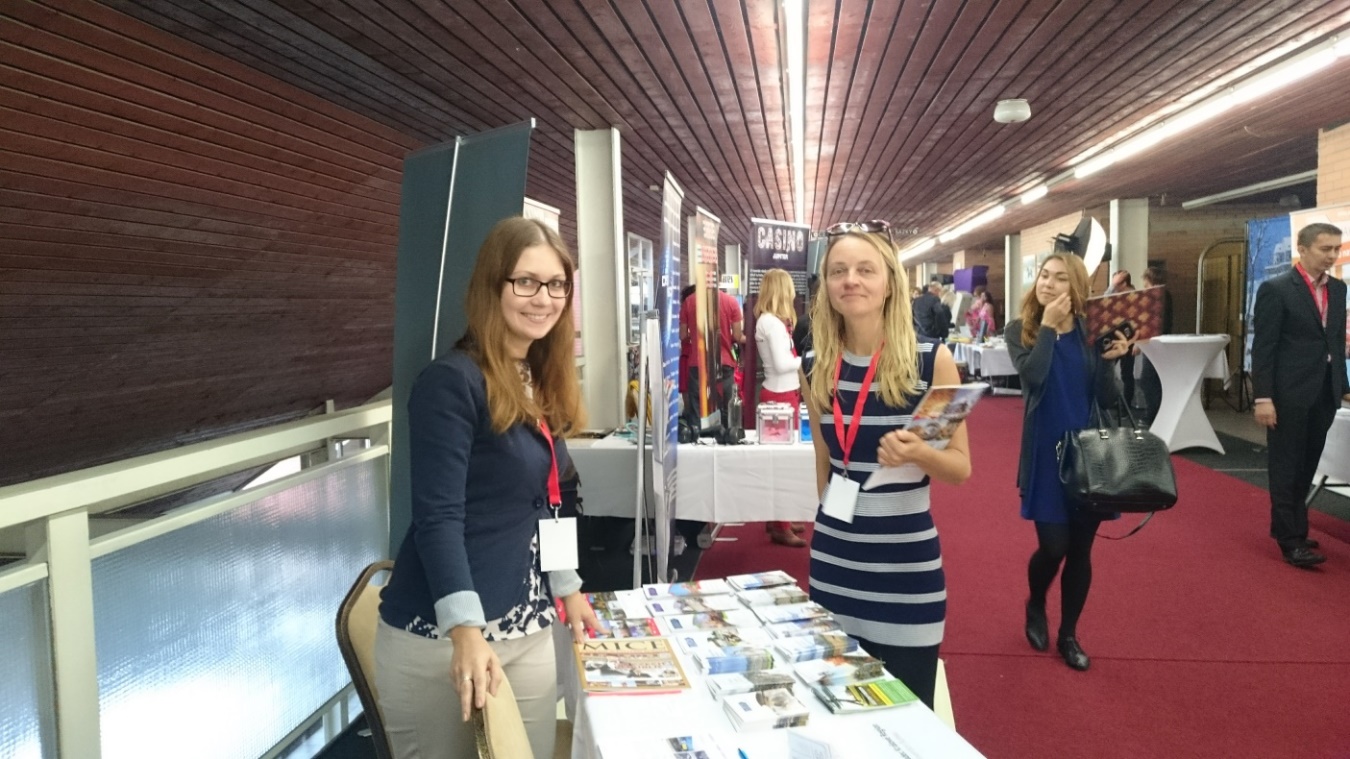 DATUM:18. října 2016ÚČEL CESTY:Prezentace Královéhradeckého kraje v oblasti kongresového a incentivního cestovního ruchu.MÍSTO KONÁNÍ:Konferenční centrum Vision, Praha, Česká republikaHODNOCENÍ:18. října 2016 od 13. hodin proběhl již 22. ročník veletrhu Trend Event. Veletrh se tentokrát uskutečnil v Konferenčním centru Vision (CONSEQ PARK Velká Chuchle).Dopoledne proběhla konference a následně panelová diskuze se všemi speakry. Součástí 22. Trend Eventu byl také bohatý doprovodný program – například umělecká a taneční vystoupení, hudební představení, cooking show a další.  Největší zájem na stánku Hradec Králové Region Convention Bureau byl o tipy na zajímavá a netradiční místa pro pořádání MICE akcí a dále také o tipy na turistické atraktivity a incentivní programy v Královéhradeckém kraji. Díky účasti na veletrhu se nám podařilo získat několik nových zajímavých kontaktů. Hradec Králové Region Convention Bureau děkuje agentuře CzechTourism, odd. Czech Convention Bureau, díky jejíž podpoře se naše kancelář mohla tohoto veletrhu zúčastnit.